Construction works ongoing in the Vidyalaya(2022-23)KVS has sanctioned major repair work for Secondary Block. The work is being carried out by MES.Glimpses of the work being done 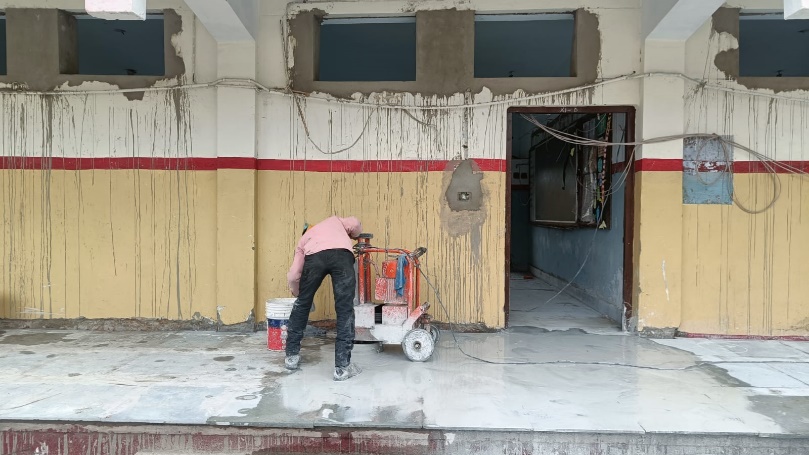 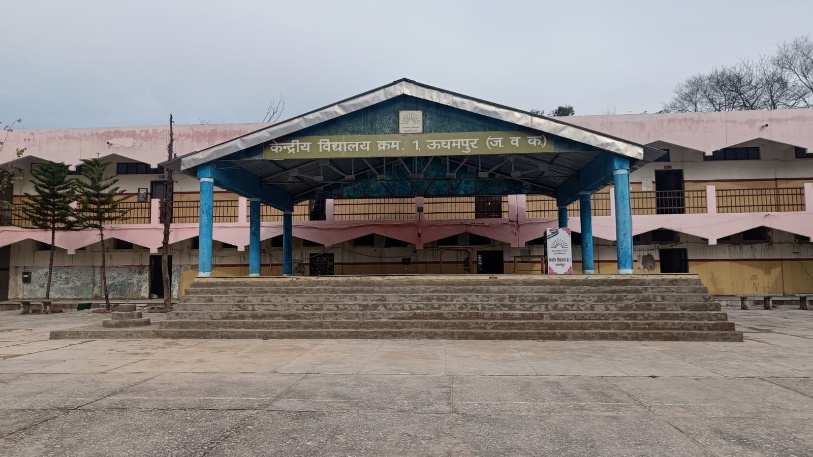 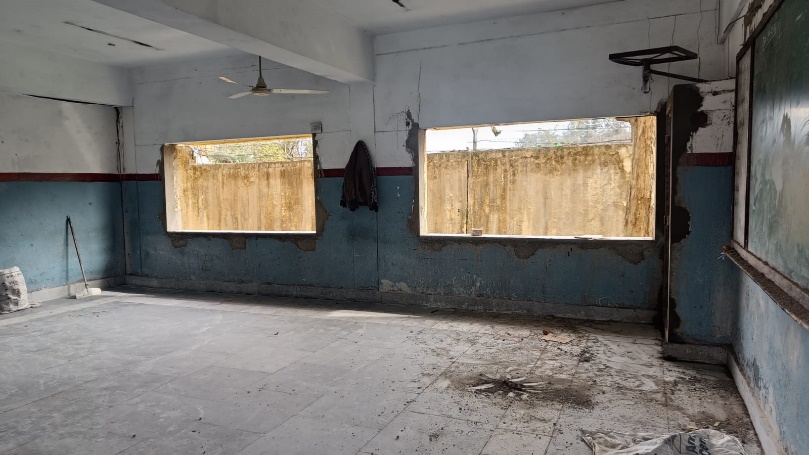 